EWANGELIADla Dzieci31/12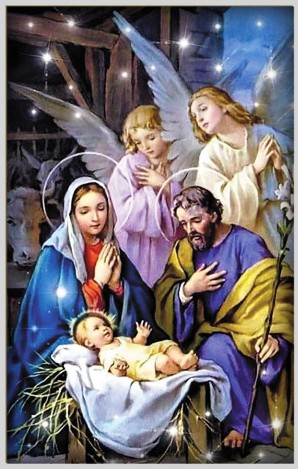 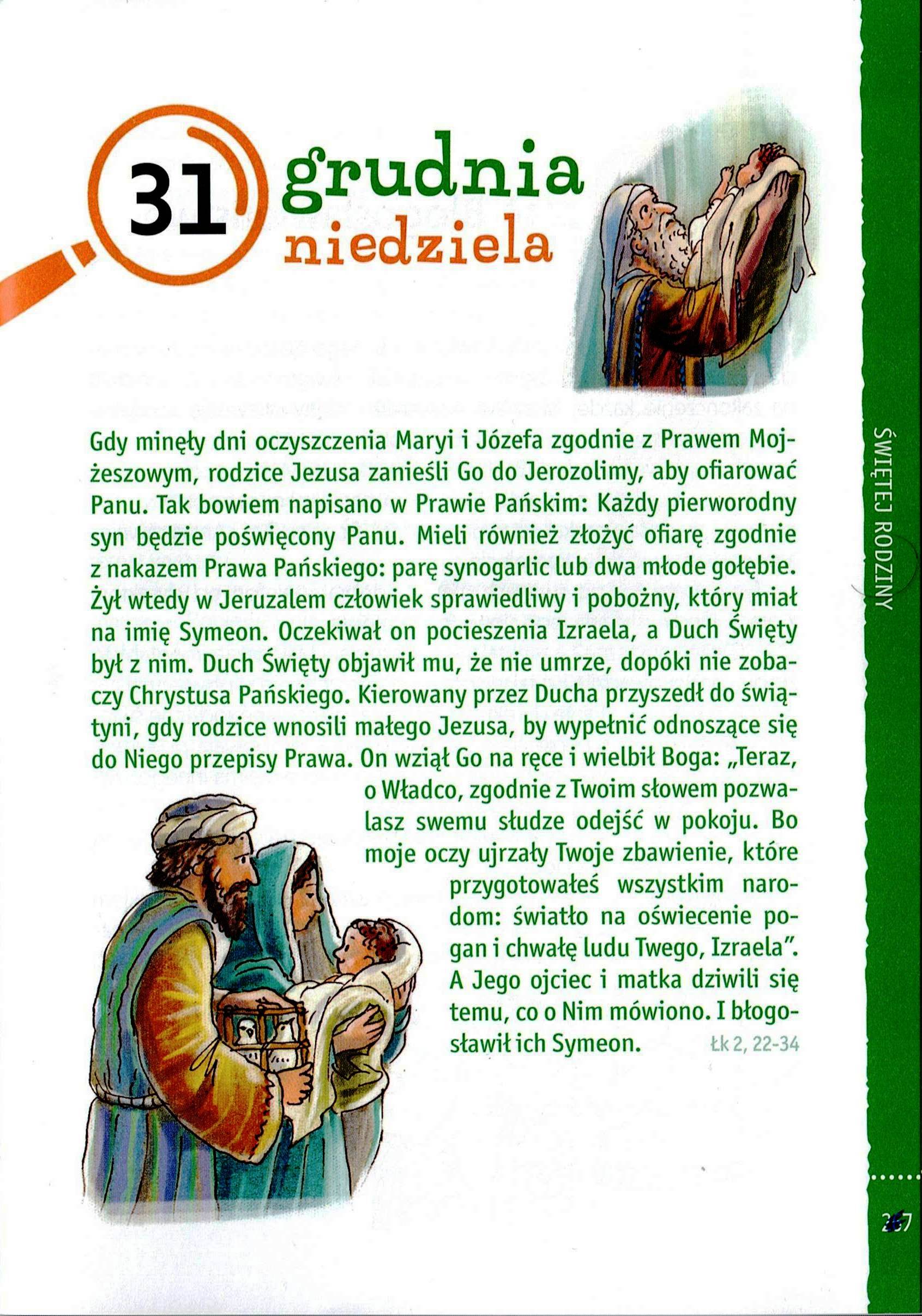 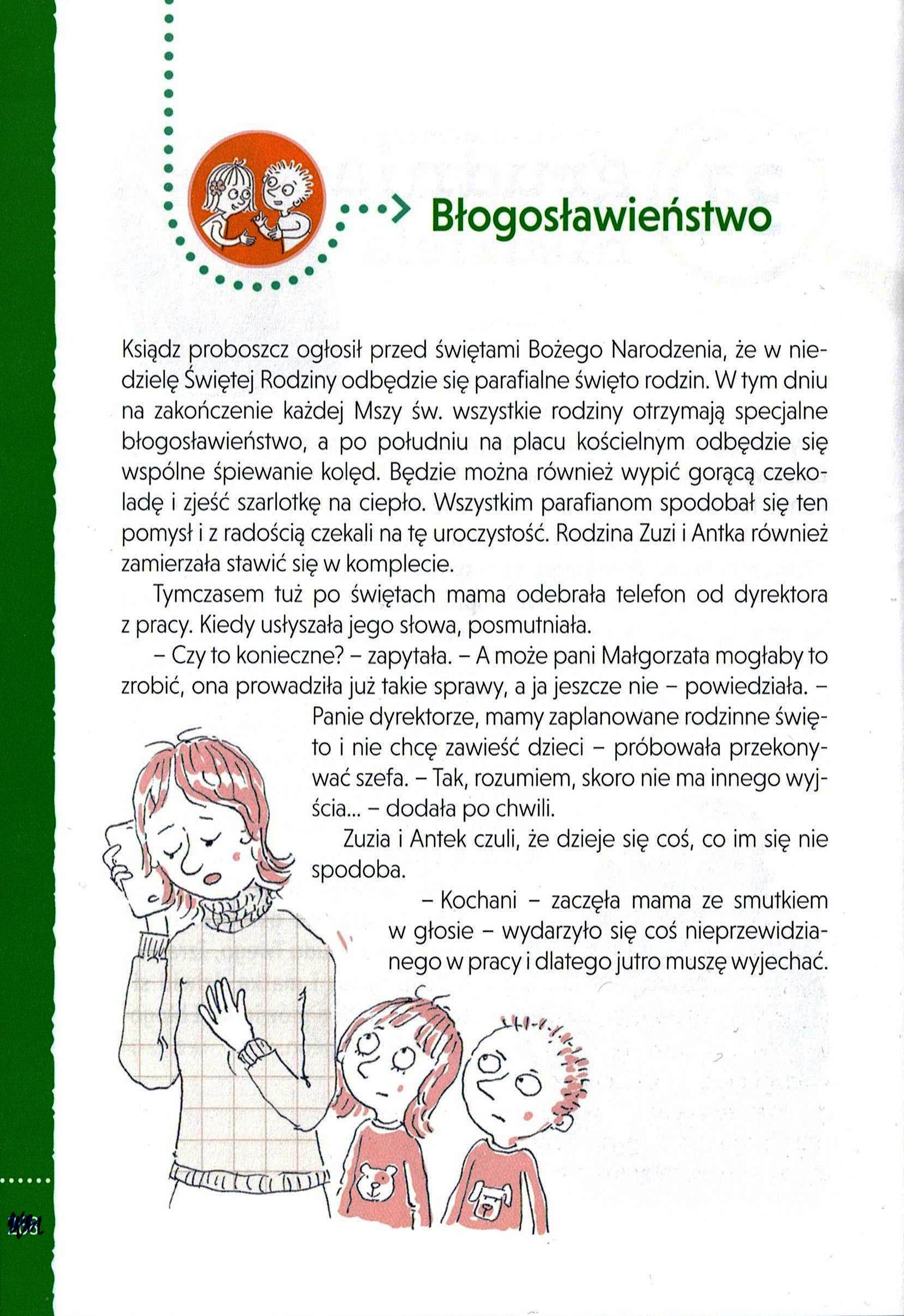 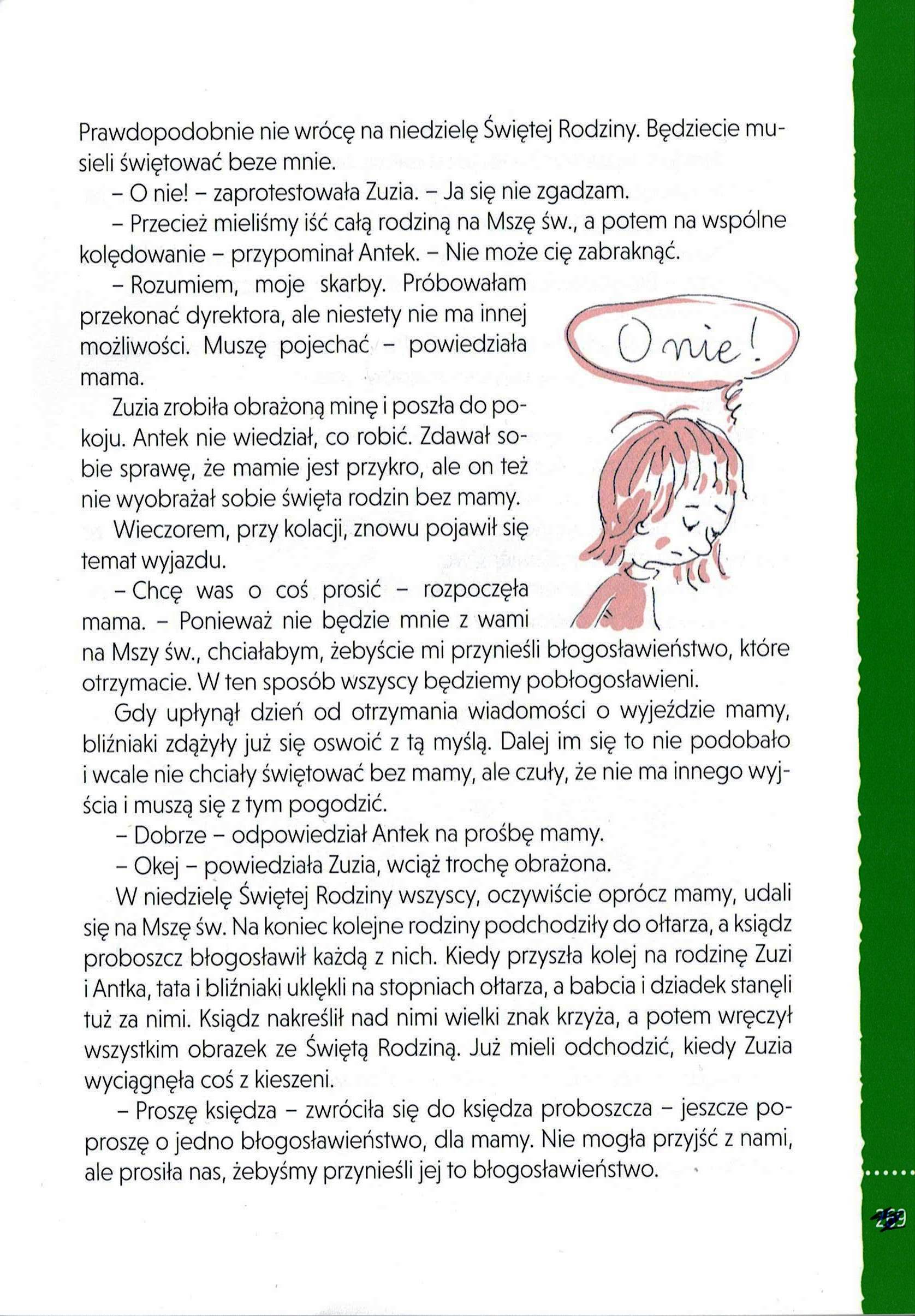 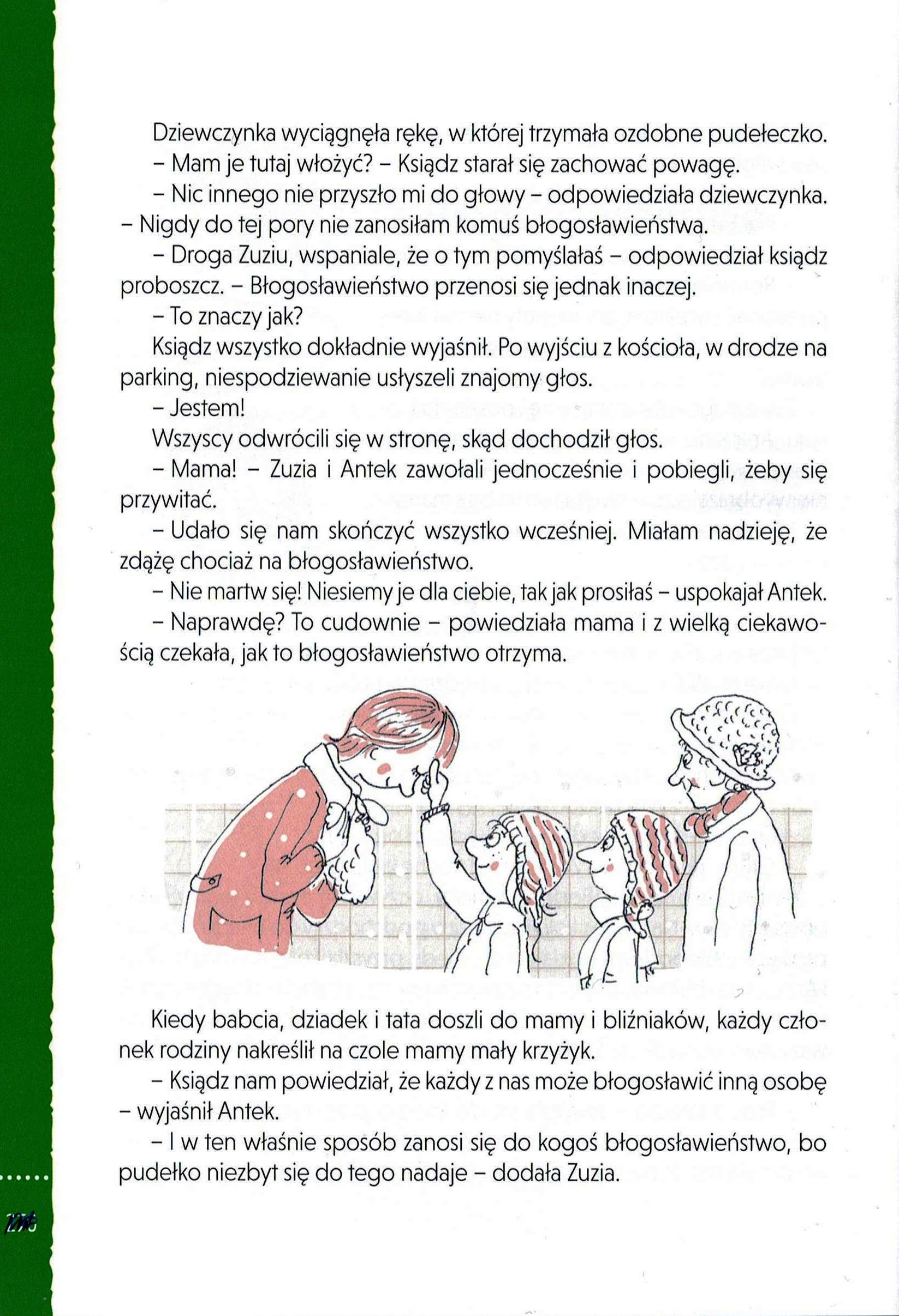 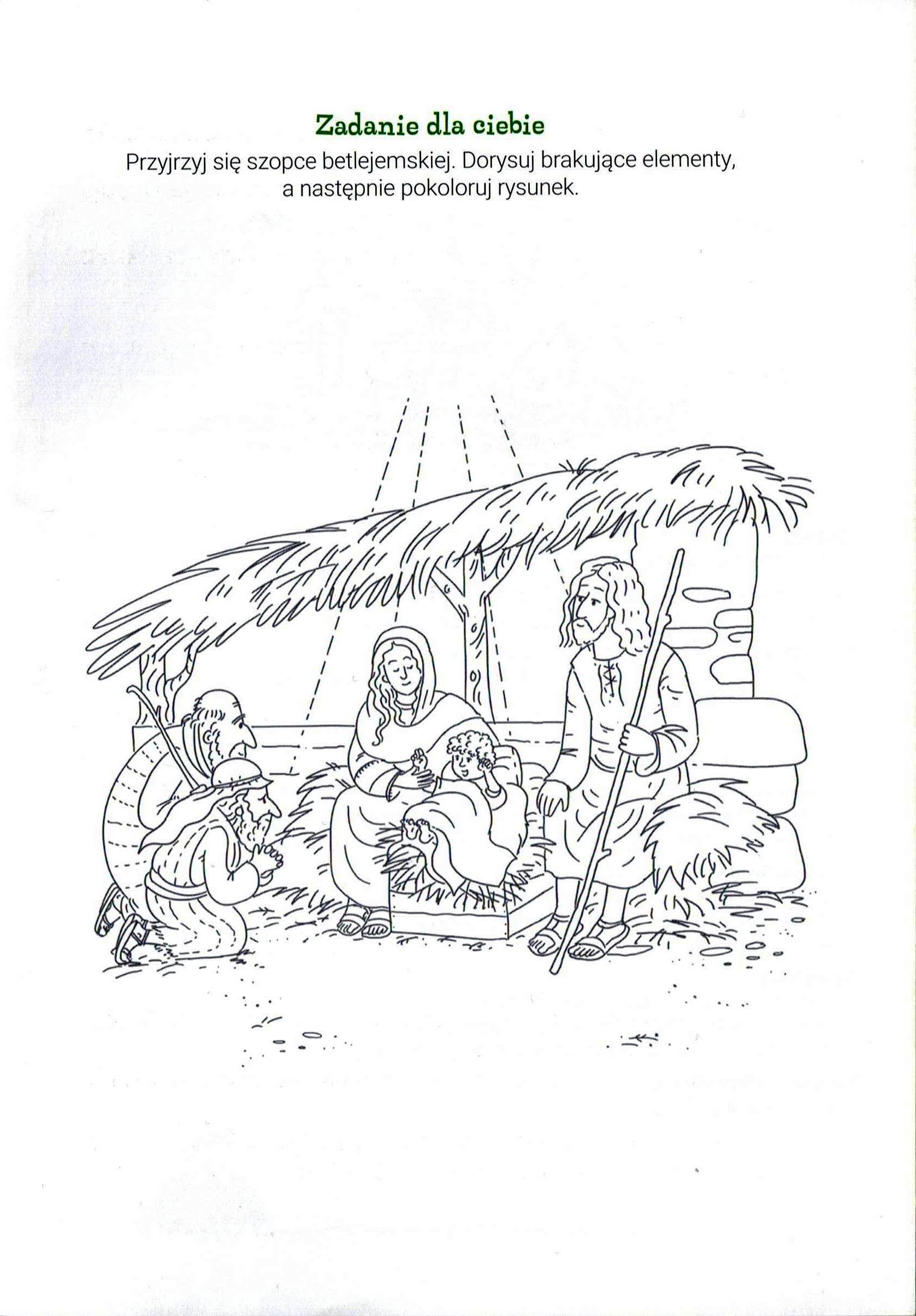 